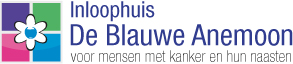 Inloophuis De Blauwe Anemoon vraagt eenAlgemeen coördinator(m/v)Taken:Praktische ondersteuning en aansturing van gastvrouwen en coördinatoren.Bijdragen aan de dagelijkse gang van zaken.Overleg met het bestuur. Wij vragen:Actieve houding2 tot 4 uur per weekWij bieden:Een bijdrage aan het welzijn van mensen die te maken hebben met kanker.Een professioneel en goed team van bestuurders, docenten, coördinatoren en gastvrouwen.Een onbezoldigde functie; vrijwilligerswerk.U kunt uw belangstelling kenbaar maken aan info@deblauweanemoon.nl